Teacher: Giovani CavalheiroTurma: 2nd grade.Subject: English 1.Complete com os numbers por extenso. Os alunos deverão cada salto dado pelas personagens.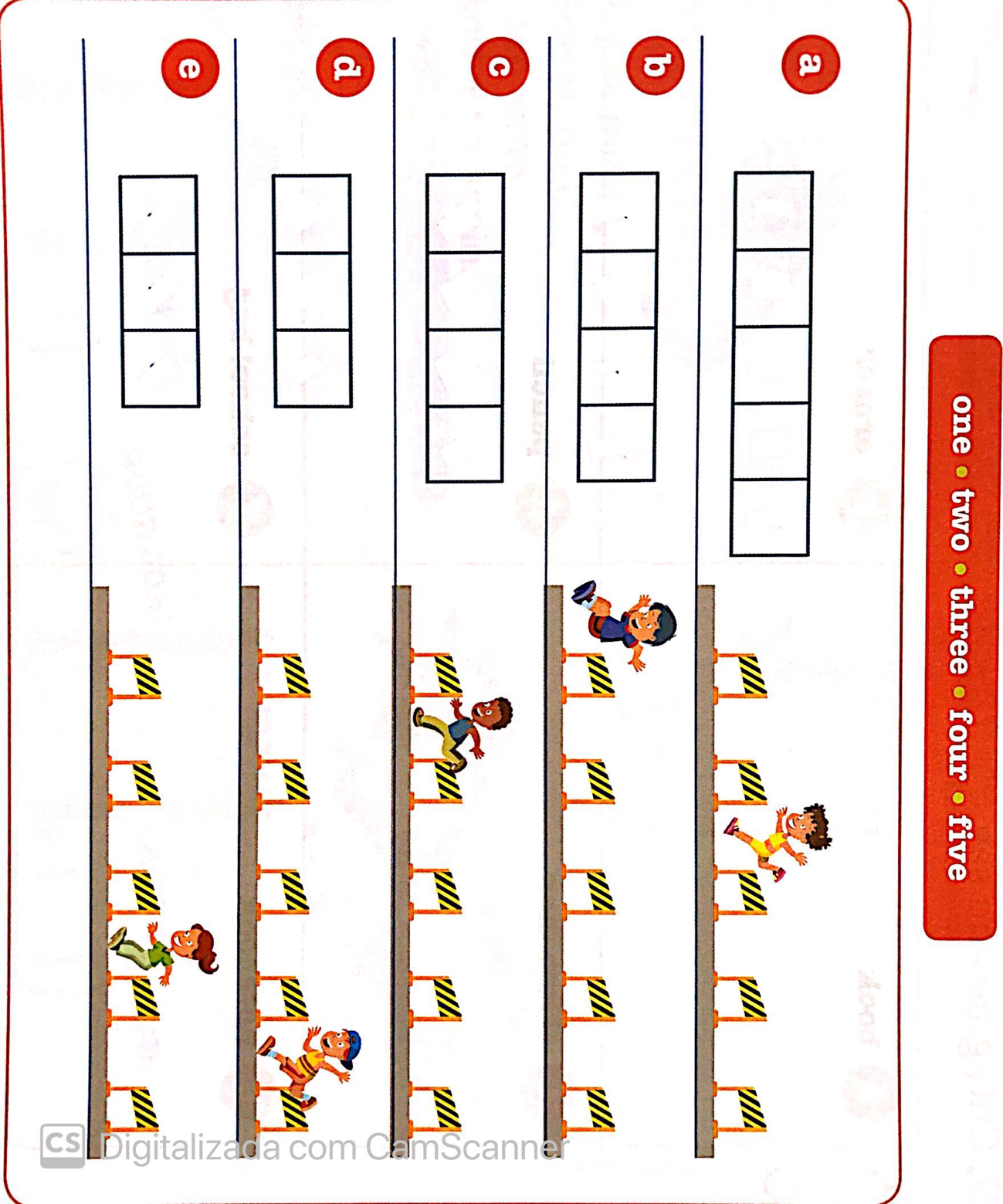 